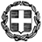          Χαλάνδρι, 8/3/2019          Αριθ. Πρωτ. 113Προκήρυξη Εκπαιδευτικής Εκδρομής στο Πόρτο Χέλι Αργολίδας, Ύδρα και Σπέτσες στο Πλαίσιο Αναλυτικού ΠρογράμματοςΠρόσκληση εκδήλωσης ενδιαφέροντος ταξιδιωτικών γραφείων για την πραγματοποίηση τριήμερης εκπαιδευτικής επίσκεψης  μαθητών της Γ’ Γυμνασίου στο Πόρτο Χέλι Αργολίδας, Ύδρα κ Σπέτσες  από 31-3-2018 έως 2-3-2019.ΣΧΕΤ.: Υπ' αρ. πρωτ. 33120/ΓΔΑ, 6-3-2017, άρθρο 3.2 εγκύκλιο ΥΠΠΕΘΠΡΟΟΡΙΣΜΟΣ ΠΟΡΤΟ ΧΕΛΙ ΑΡΓΟΛΙΔΑΣ, ΥΔΡΑ κ ΣΠΕΤΣΕΣ (από 31-3-2019 έως 2-4-2019)Παρατηρήσεια) α) Η προσφορά κατατίθεται κλειστή σε έντυπη μορφή (όχι με email ή fax) στο σχολείο β) με κάθε κατΚβ) Κατατίθεται από το ταξιδιωτικό γραφείο απαραιτήτως και Υπεύθυνη Δήλωση ότι διαθέτει βεβ γ) Βεβαίωση συνδρομής των νόμιμων προϋποθέσεων λειτουργίας τουριστικού γραφείου, η οποία βρίσκεται σε ισχύ.γ) Θα ληφθούν δ) Θα ληφθούν υπόψη ΜΟΝΟΝ όσες προσφορές πληρούν στο απόλυτο τις ως άνω προδιαγραφές. Φάκελοι που δεν Φάκελοι που δ θθα πληρούν με ακρίβεια τις ως άνω προδιαγραφές, δεν θα ληφθούν υπόψη.δ) Το σχολείο Η ΔιευθύντριαΠάσχαρη Αργεντούλα 